ОСЕННИЙ ВОКАЛИЗ(вторая редакция)Соч.108, №5Музыка Е.Подгайца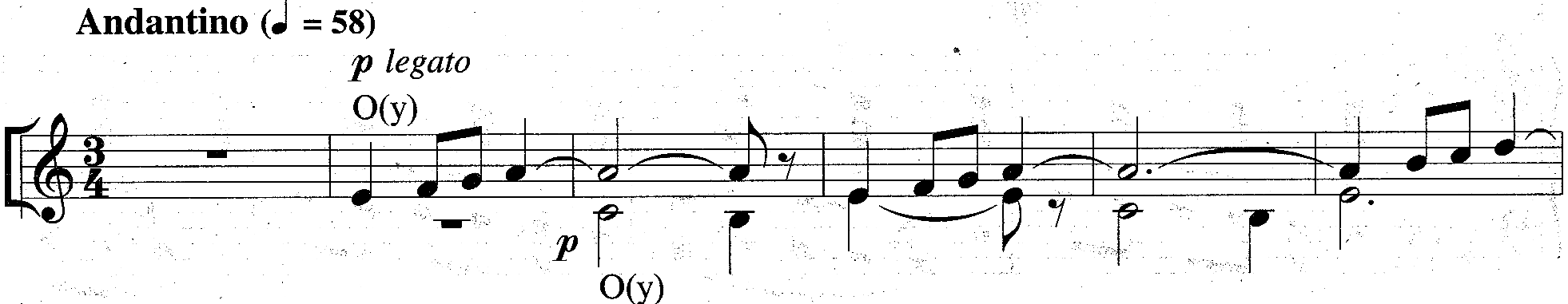 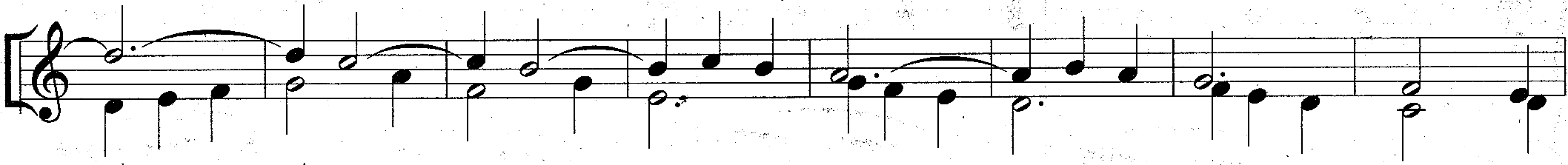 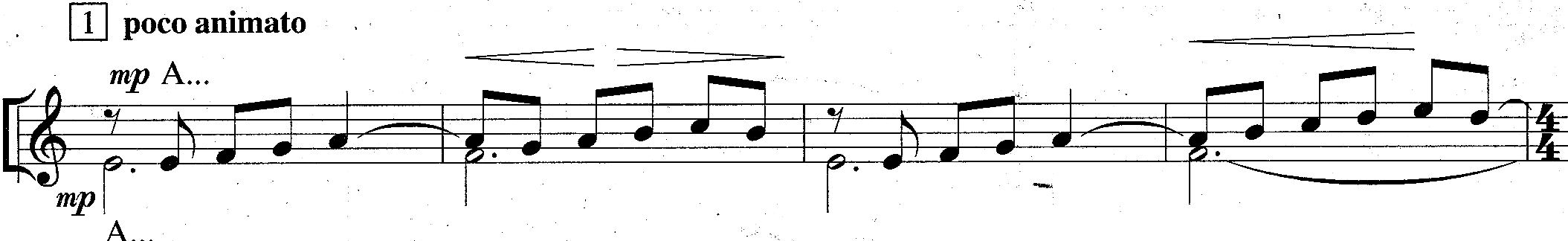 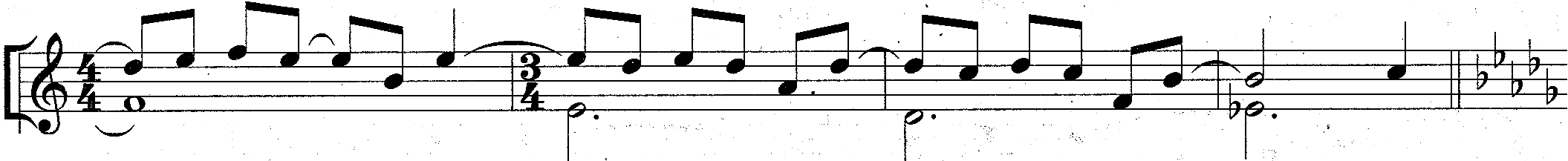 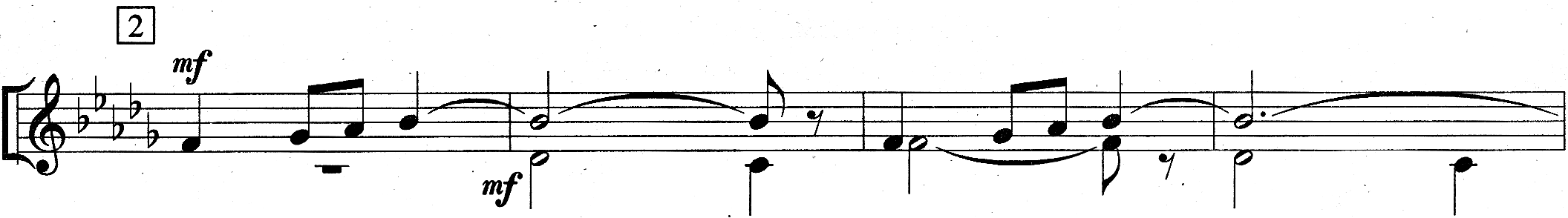 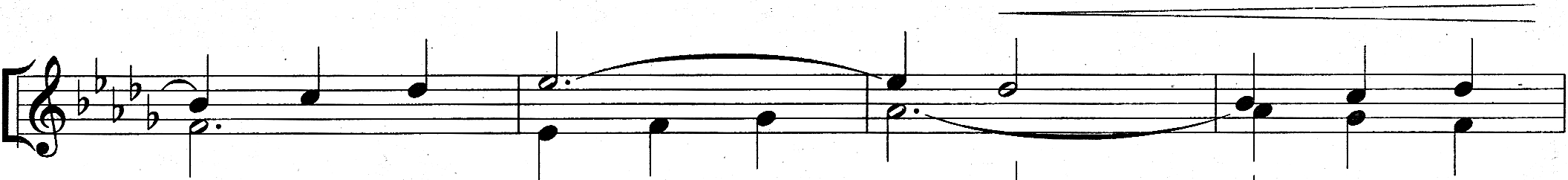 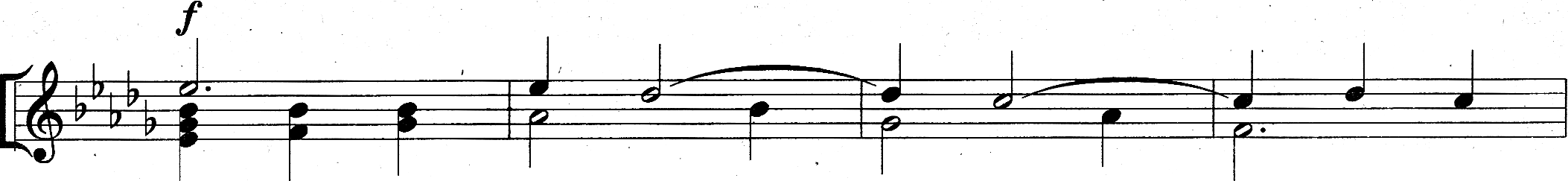 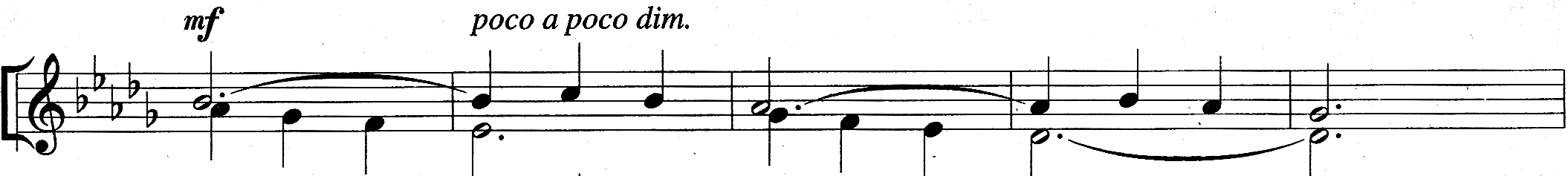 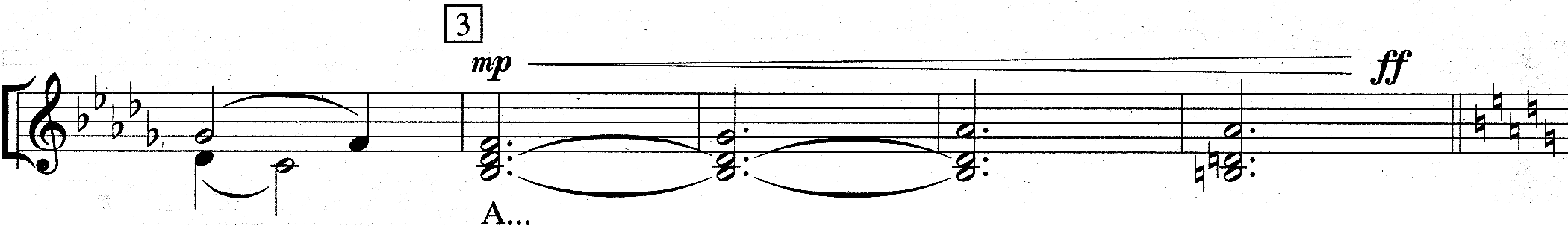 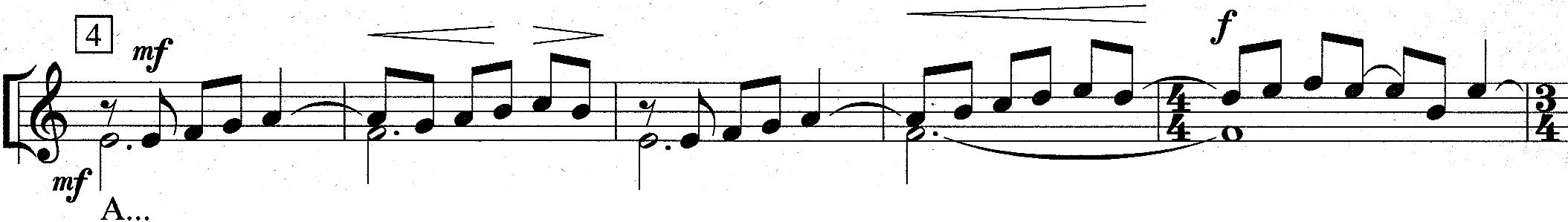 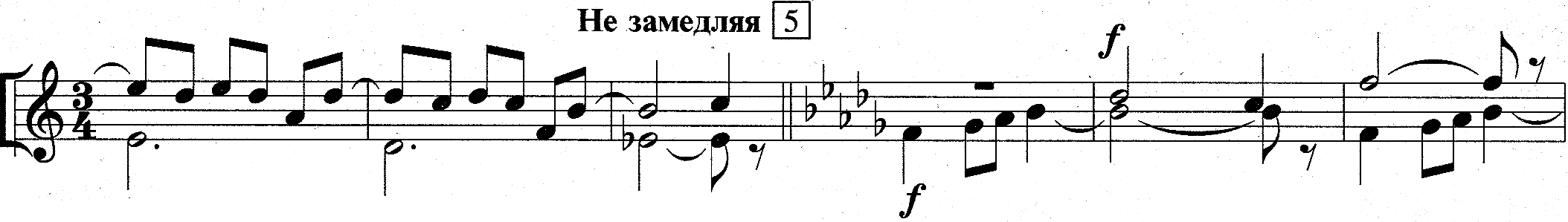 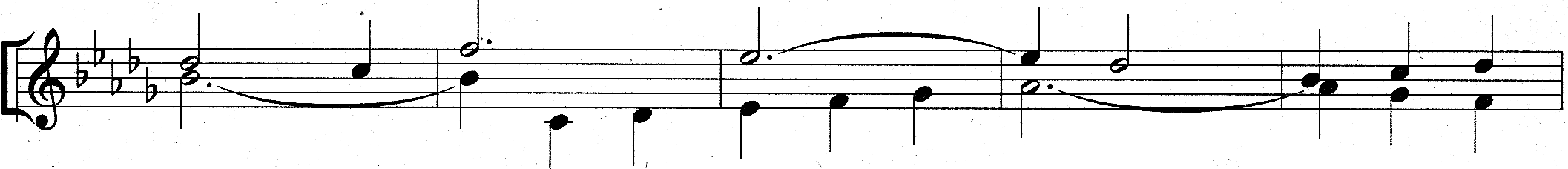 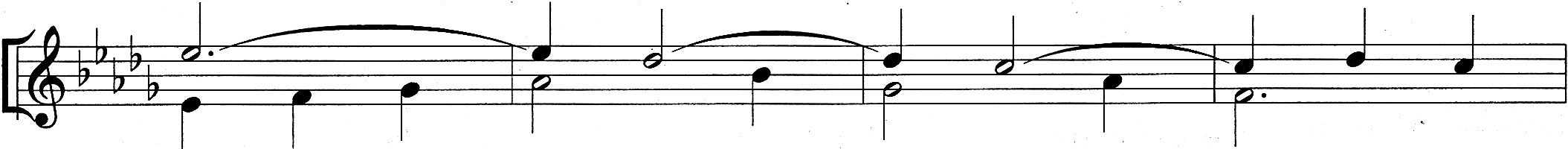 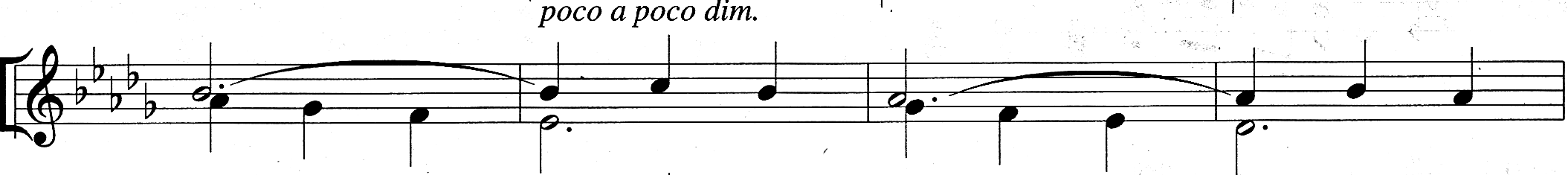 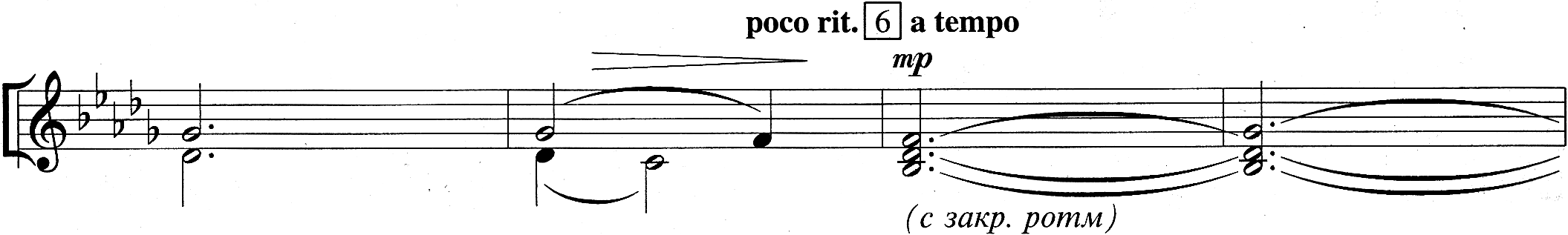 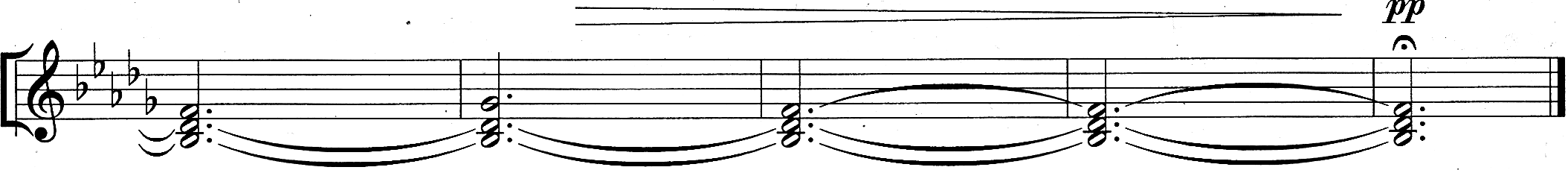 ОСЕННИЙ ВОКАЛИЗ(вторая редакция)Соч.108, №5Музыка Е.Подгайца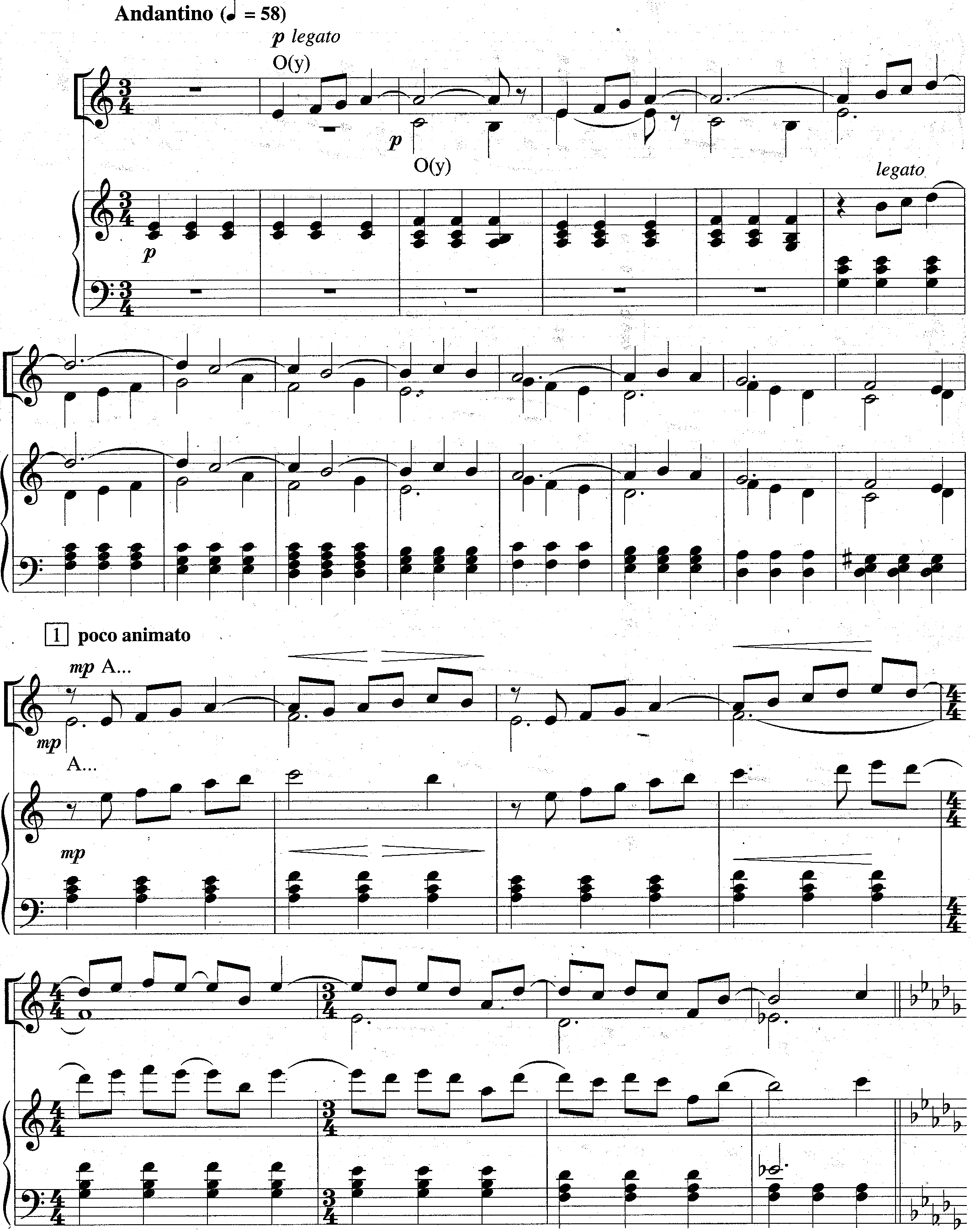 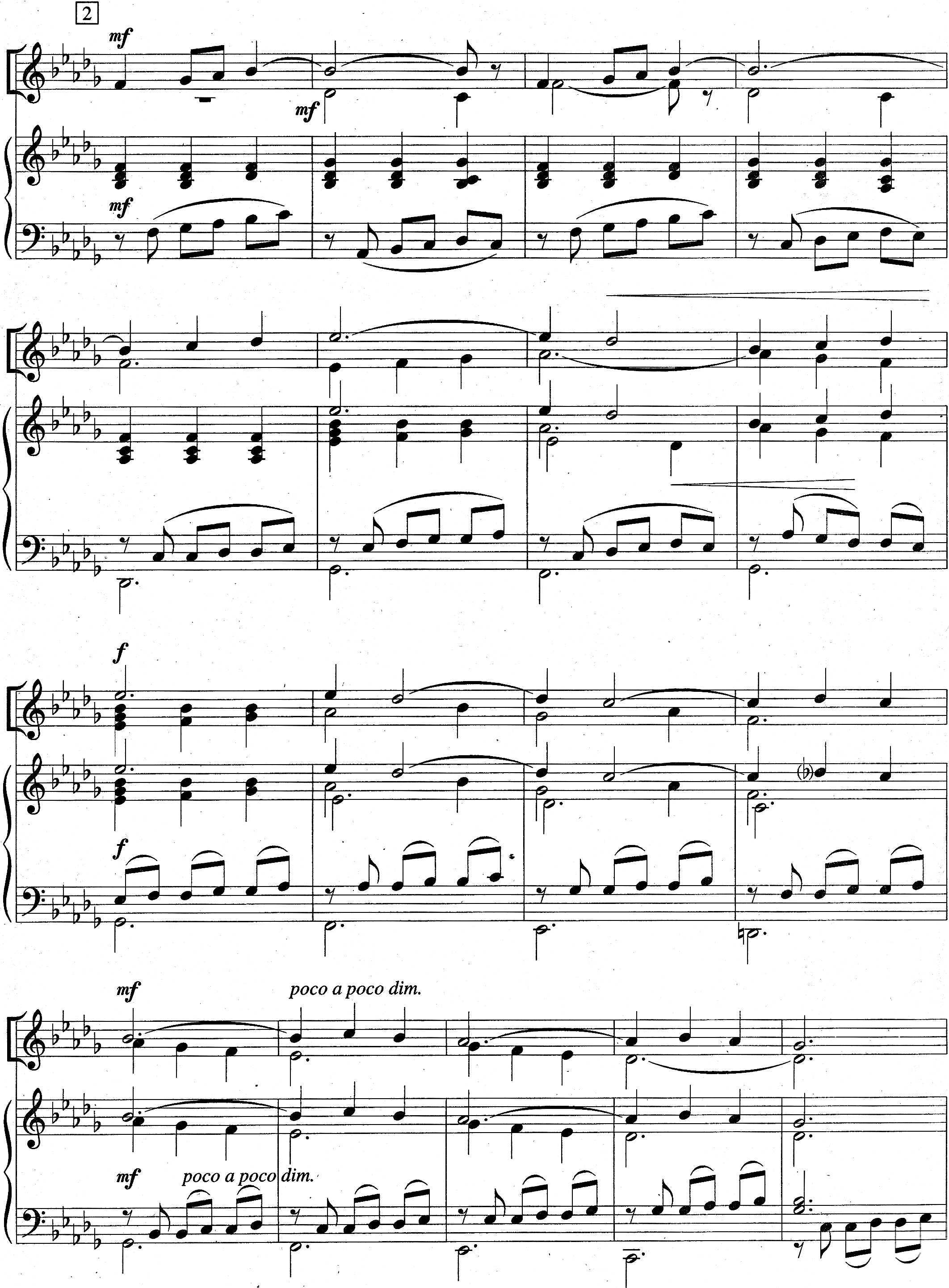 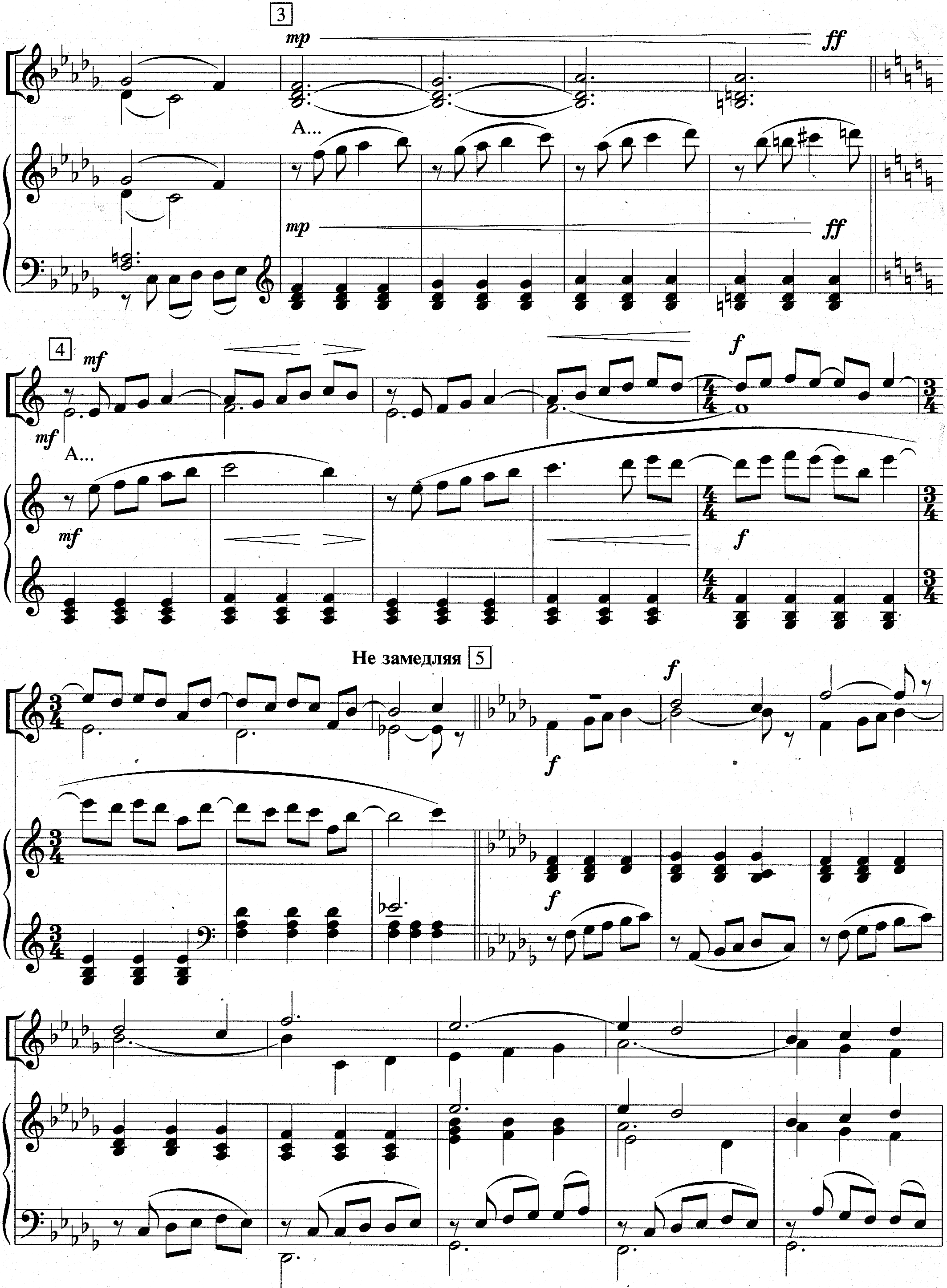 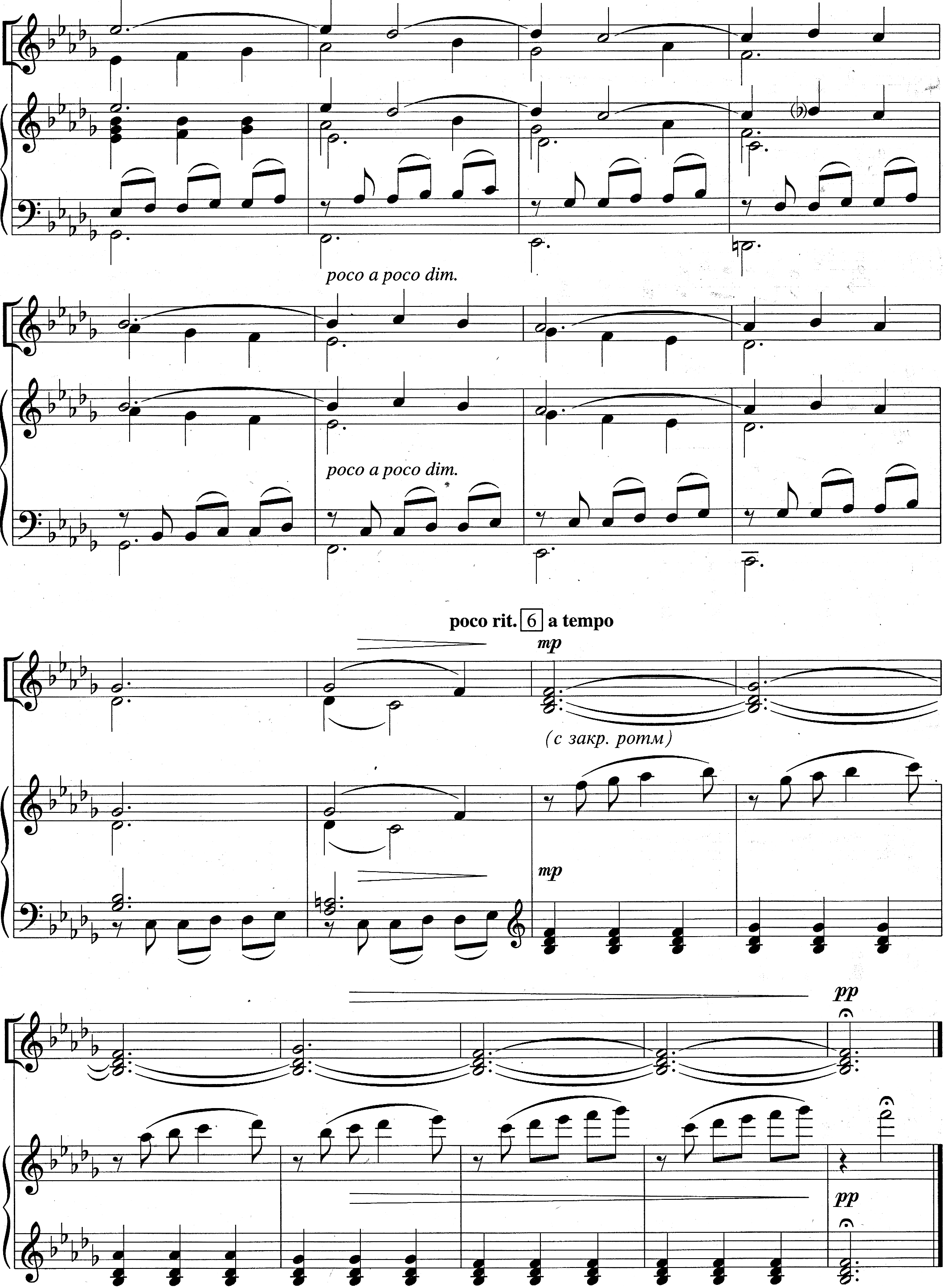 